以下の要件を確認の上、□にチェックをお願いします。　※１つでも当てはまらない要件がある場合は、申請できません。【団体の要件】●区内に活動主体をおき、継続的に活動している団体………………………………………●メンバーが５人以上で、区内在住・在勤・在学の方が半数以上いる団体…………………●団体の規約・名簿を備えており、自主的な活動をしている団体……………………………●団体の運営が、メンバーの会費その他自主的な経費で賄われている団体・・・・・・・・・・・・・・・・・・・・●区や公共団体等から学習活動に関わる補助金等を受けていない団体……………………●政治・宗教・営利を目的としていない団体…………………………………………………【学習会の要件】●令和７年3月31日までに団体が主催する学習会………………………………………●学習会の内容（日時・テーマ・具体的な内容・講師）が決まっていること…………………●団体の構成員を講師とした学習会でないこと………………………………………………●スポーツ、レクリエーション又は娯楽性のある学習内容でないこと……………………………（ただし、ボランティア活動を行うことを目的とした学習や、障害者団体が行う学習の場合は可）以上の条件を満たしていることを確認の上、申請します。団体名：　　　　　　　　　　　　　　　　　　　　　　　　　　　　　　代表者署名：　　　　　　　　　　　　　　　　　　　　　　　　　　　　　　　　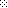 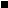 